(Математика)Проект: «Математические путешествия по сказкам».Разработчик: Иванова Нина Ильинична.Старшая группа. Январь 2019год.Цели:Закреплять в игровой форме пройденный материал: порядковый счёт, ориентировку на листе бумаги, знание геометрических фигур. Закреплять представление о частях суток. Формировать умение производить арифметические действия в пределах 5, сравнивать числа, расставляя знаки: «больше», «меньше», «равно» в пределах 10.Формировать умение составлять модель по образцу из геометрических фигур.Развивать навыки работы со схемой.Задачи:Вызывать интерес к решению познавательных, творческих задач.Развивать пространственное мышление, внимание, сообразительность, воображение, память, речь.Материал:Атрибуты по сказкам: избушка на курьих ножках, баба Яга, буквы к слову «колобок». Колобок, заяц, волк, медведь, лиса, модель туфельки из геометрических фигур, схема домика, вырезанные звёзды с цифрами.Раздаточный материал:1/2часть альбомного листа, геометрические фигуры, карточки с цифрами, числовые карточки, счётный материал.Ход занятия: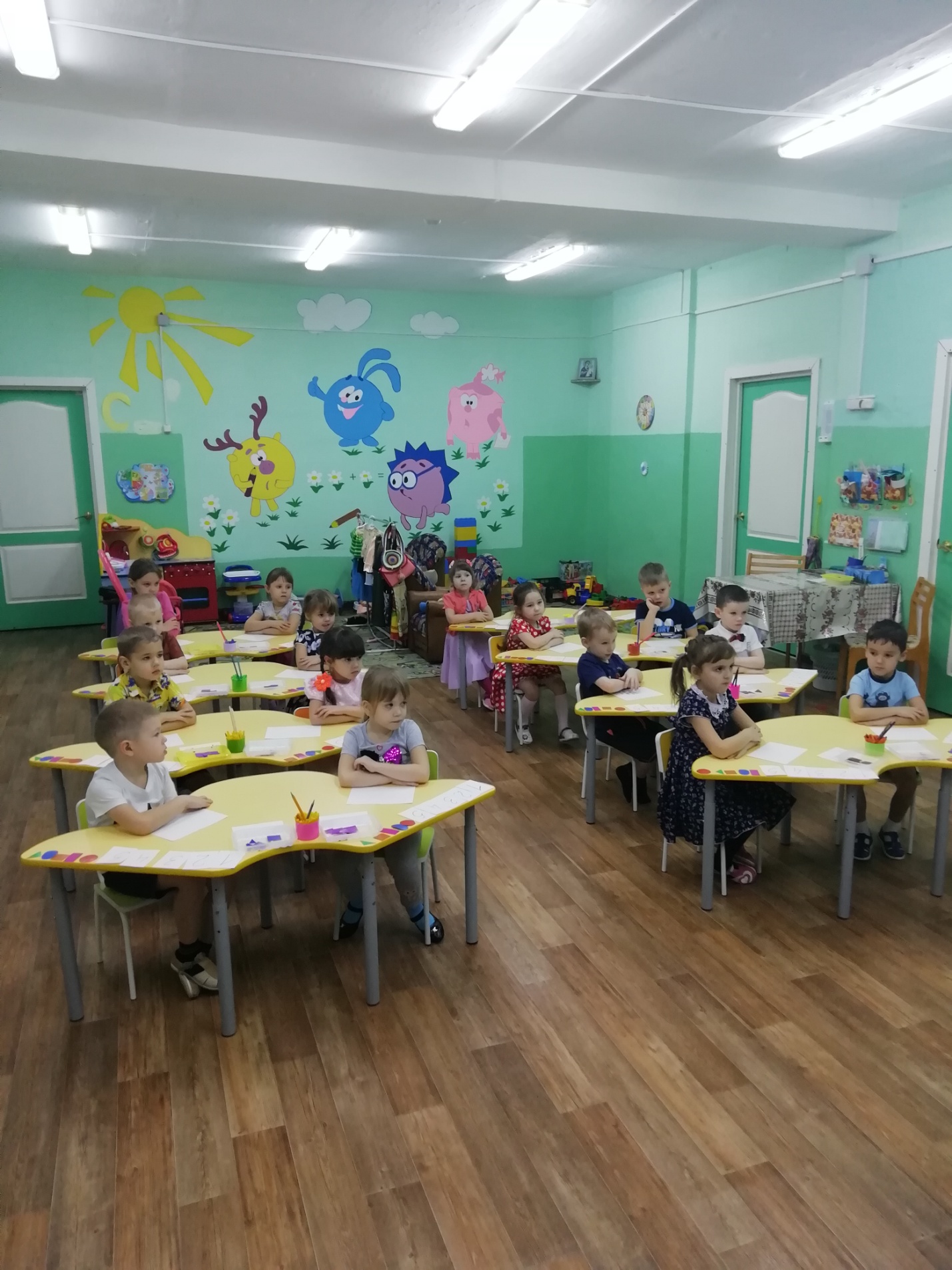 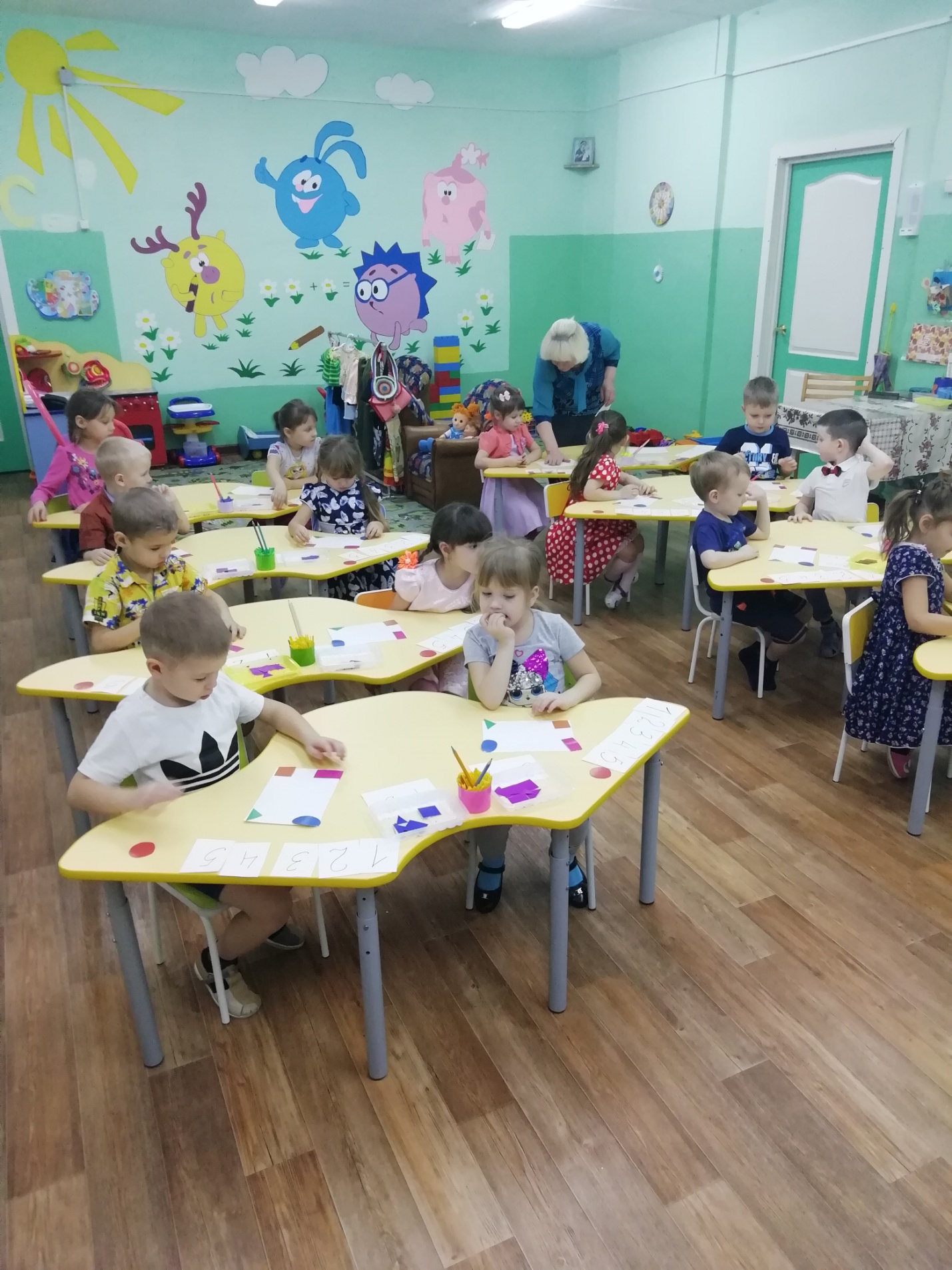 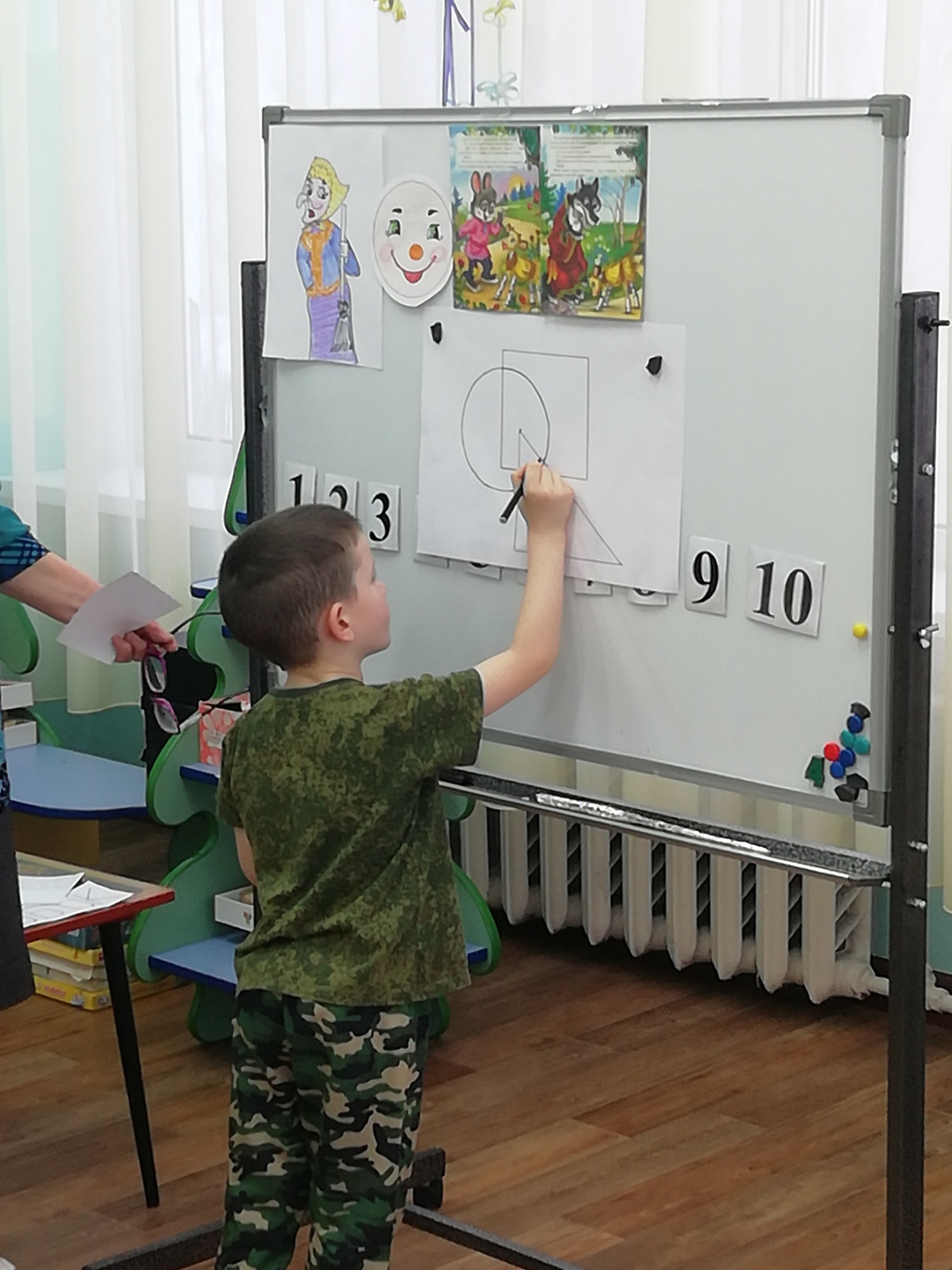 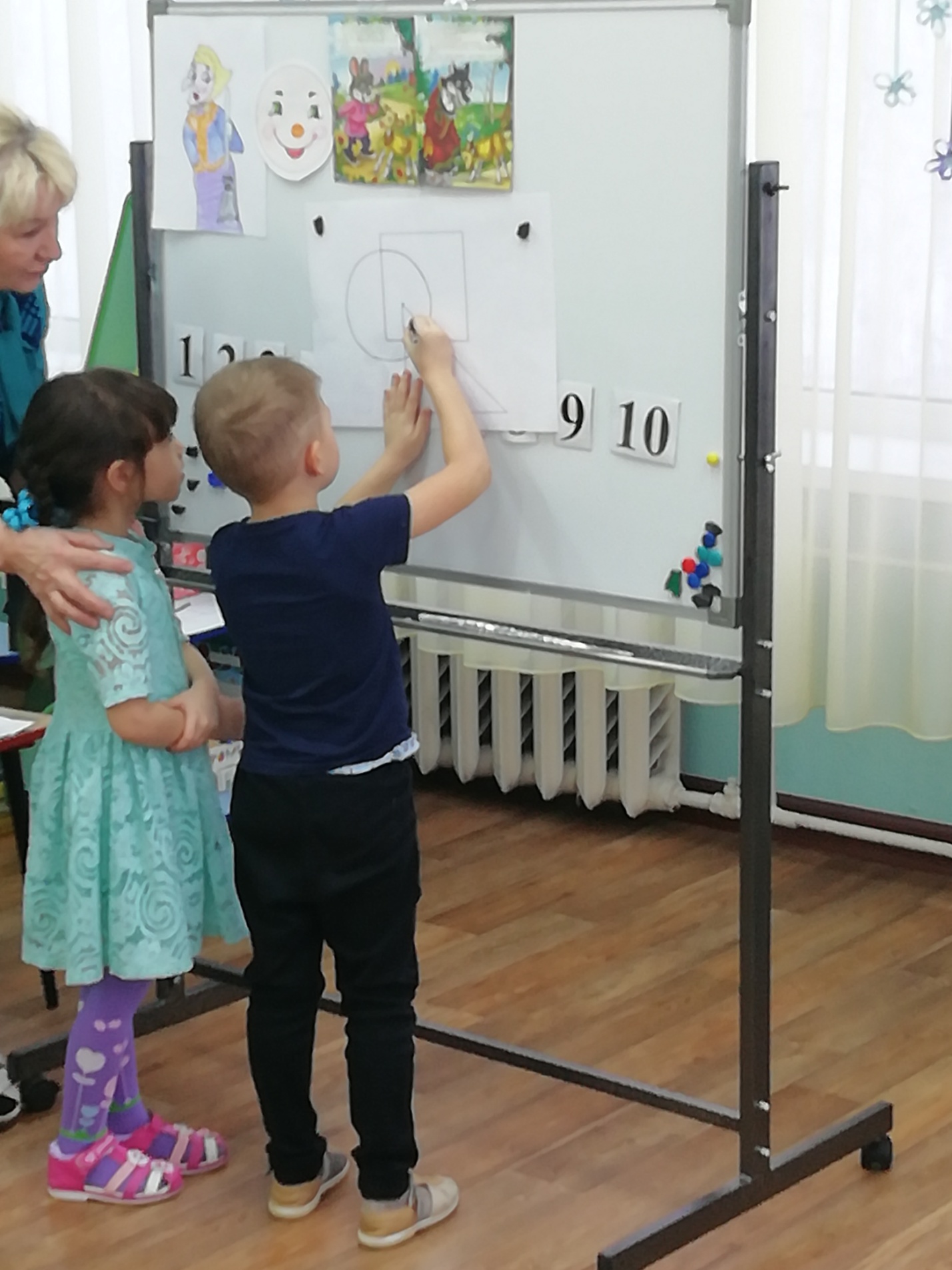 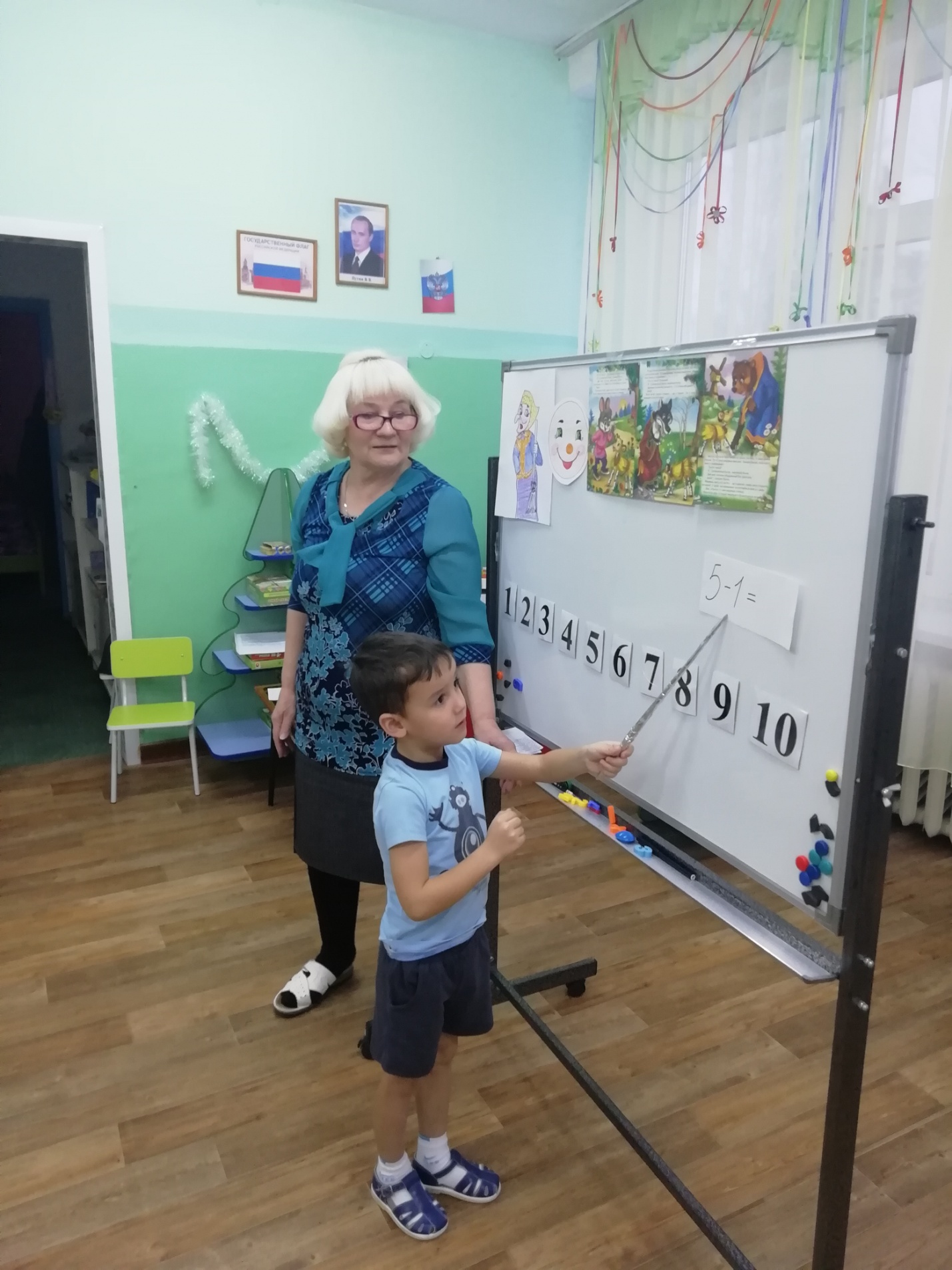 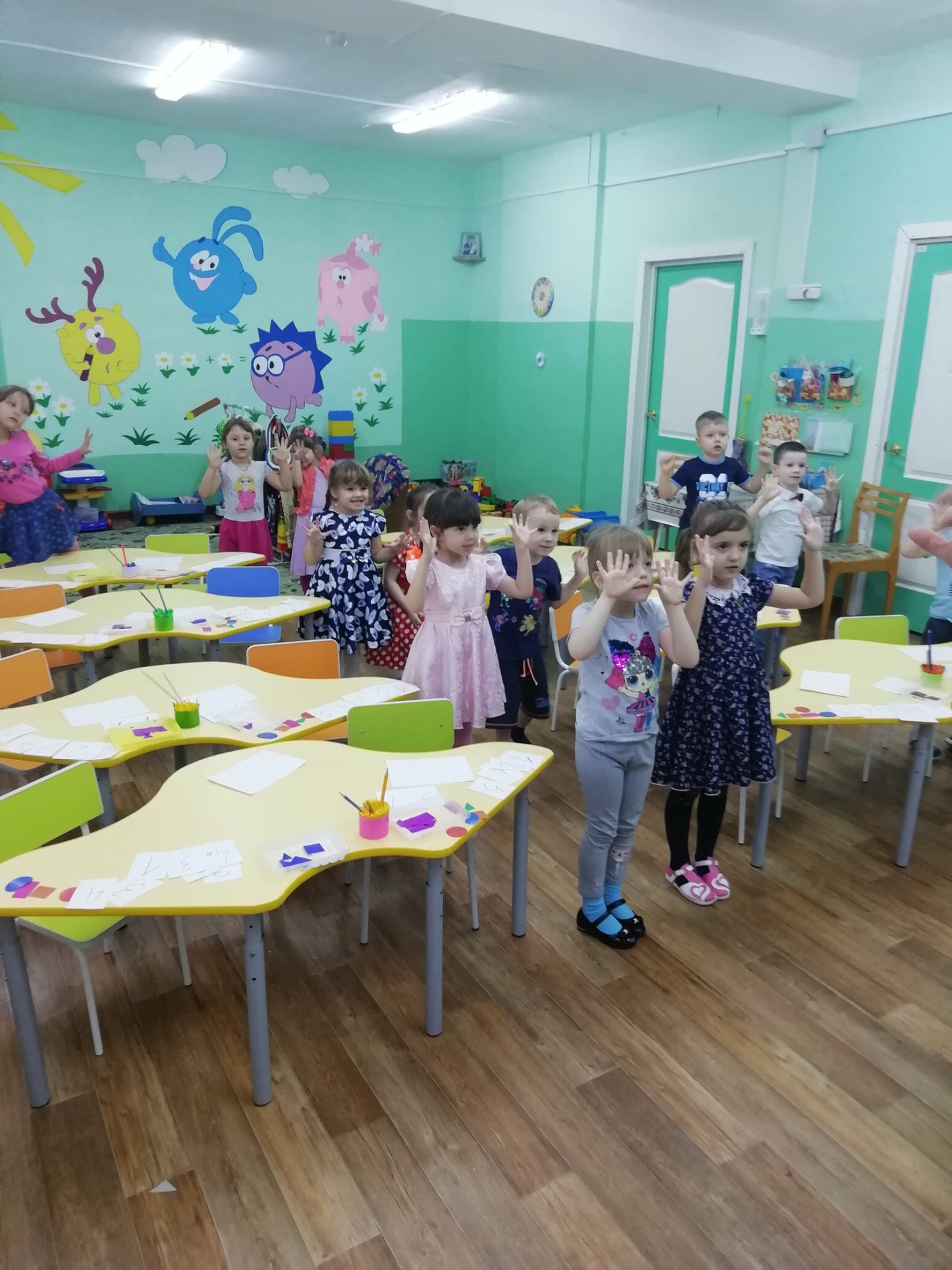 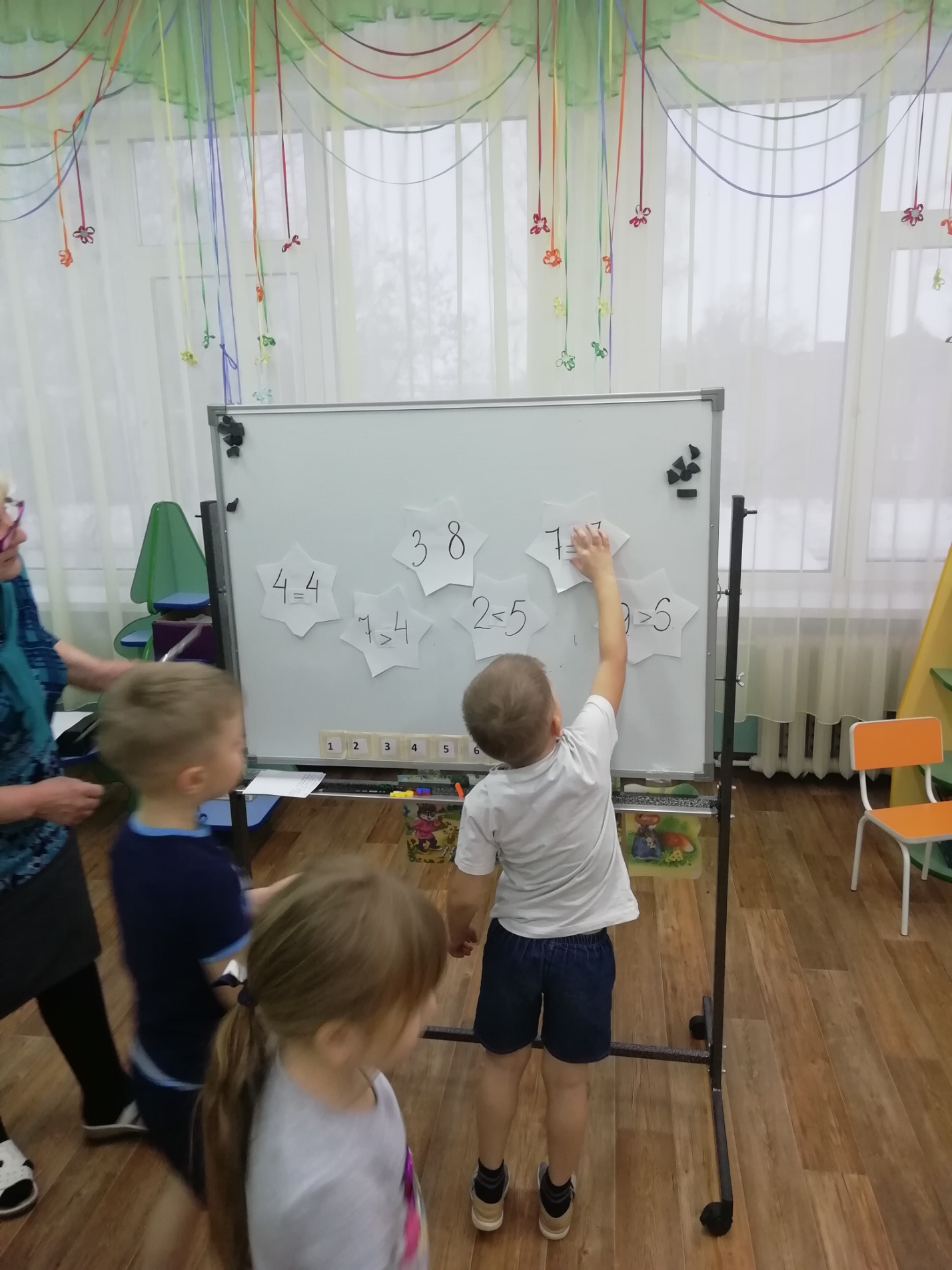 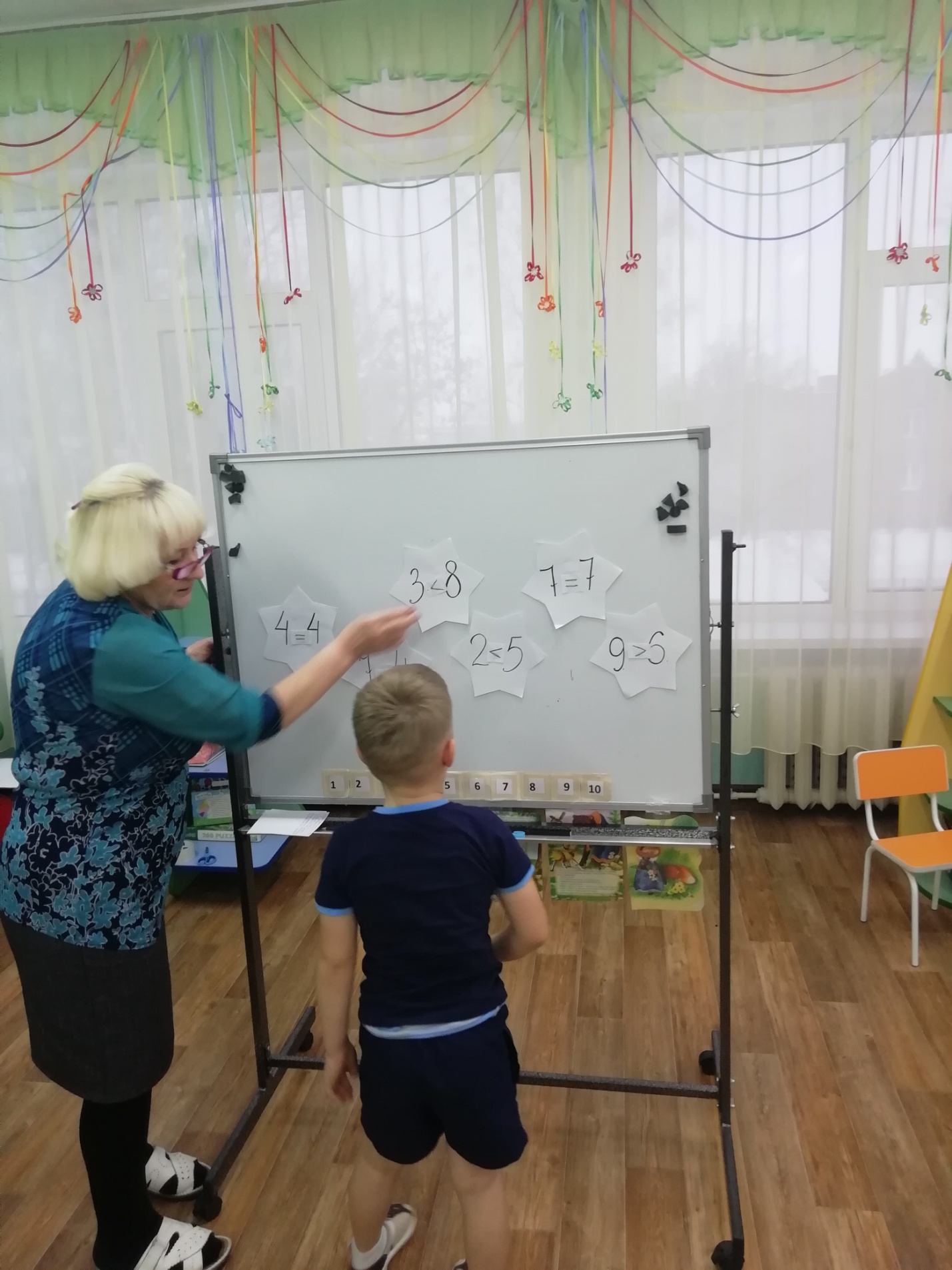 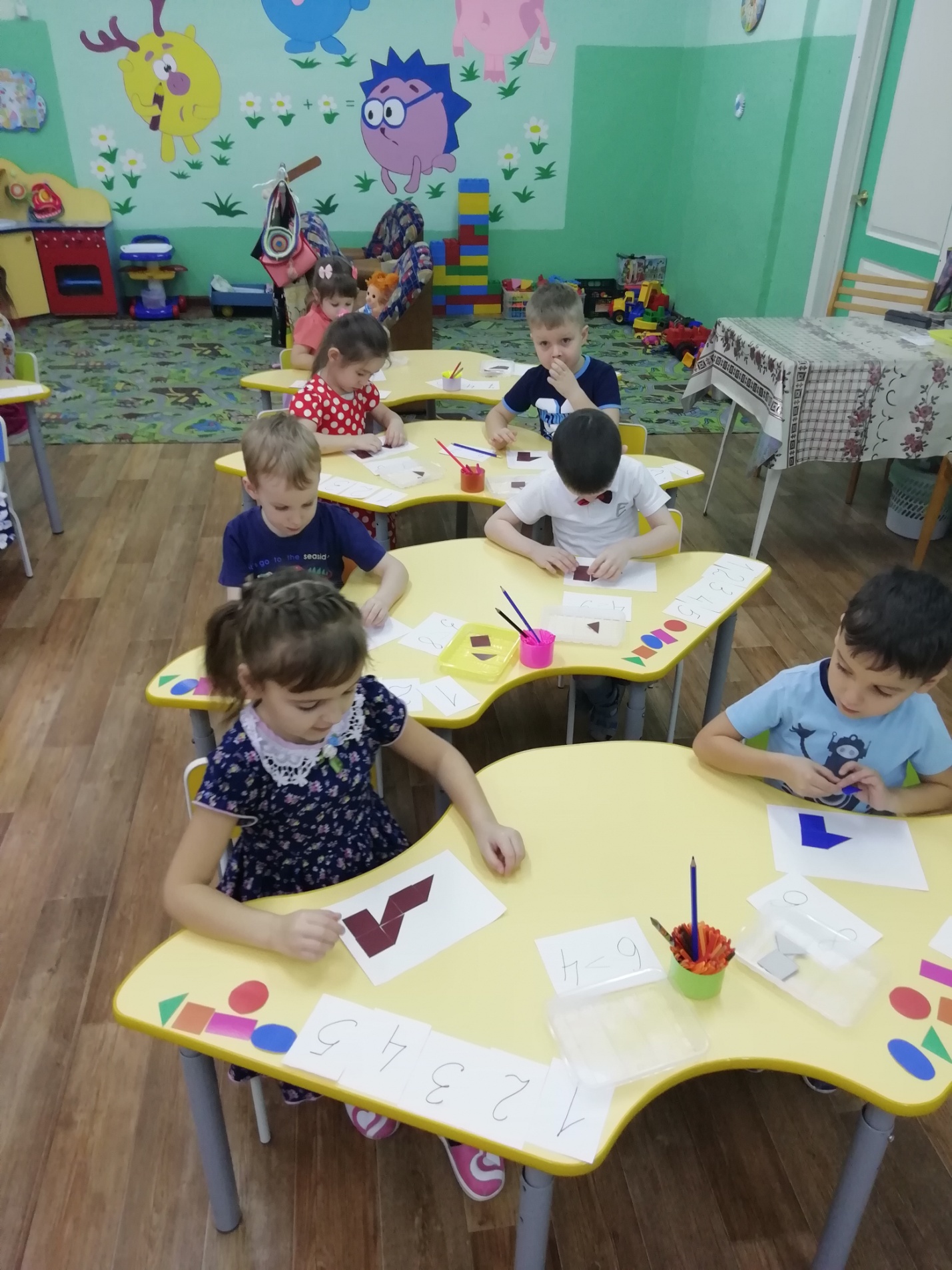 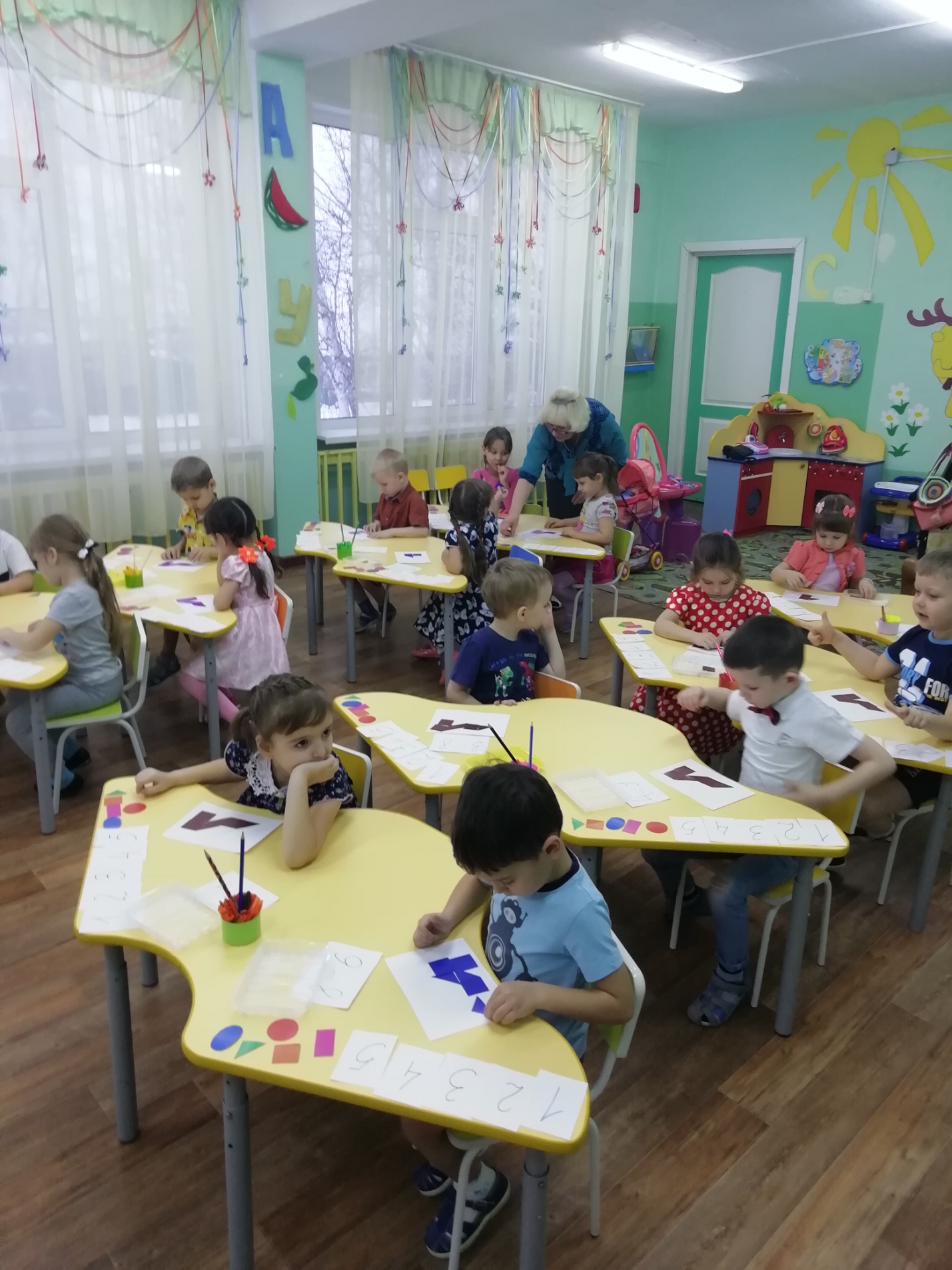 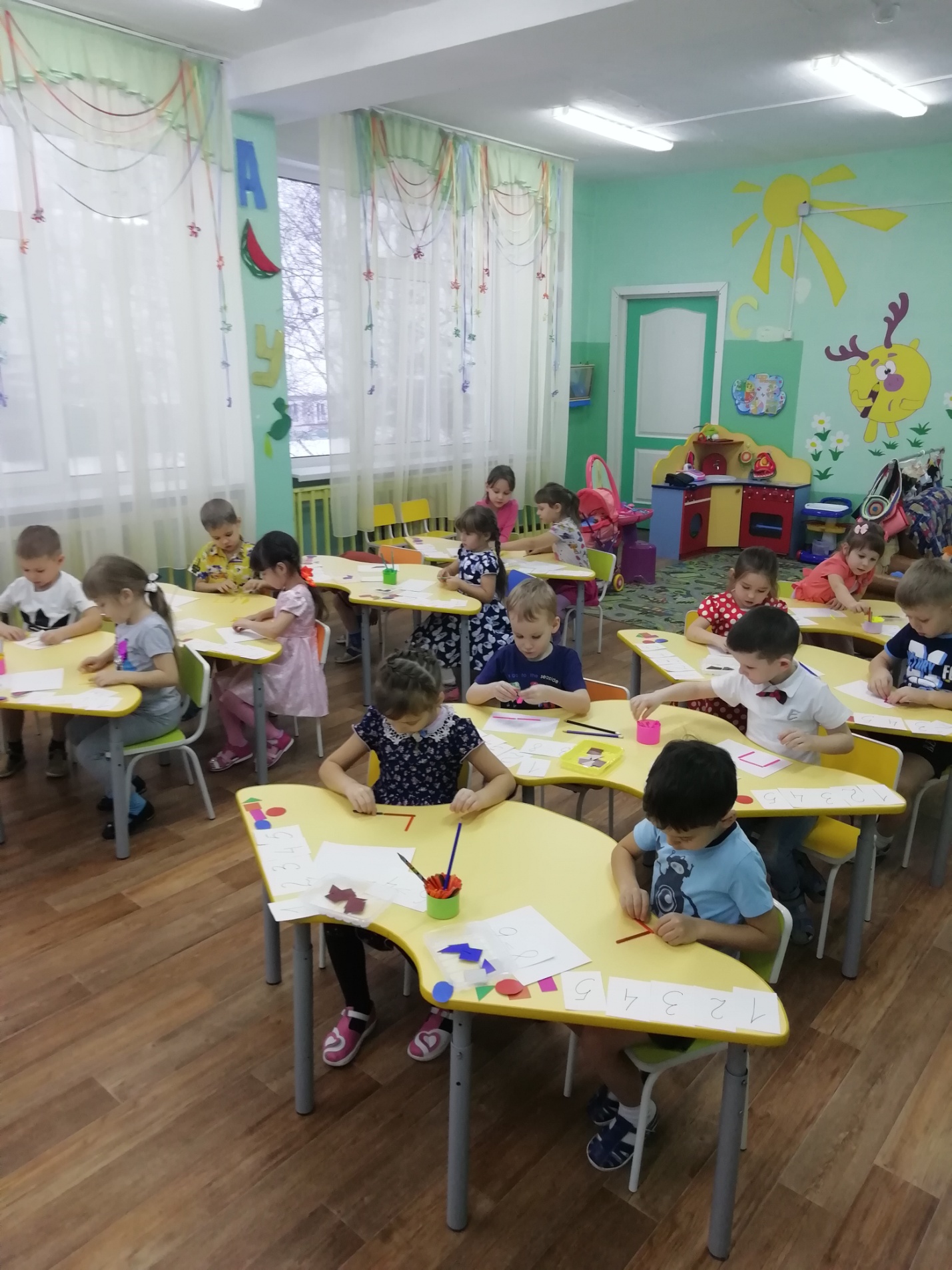 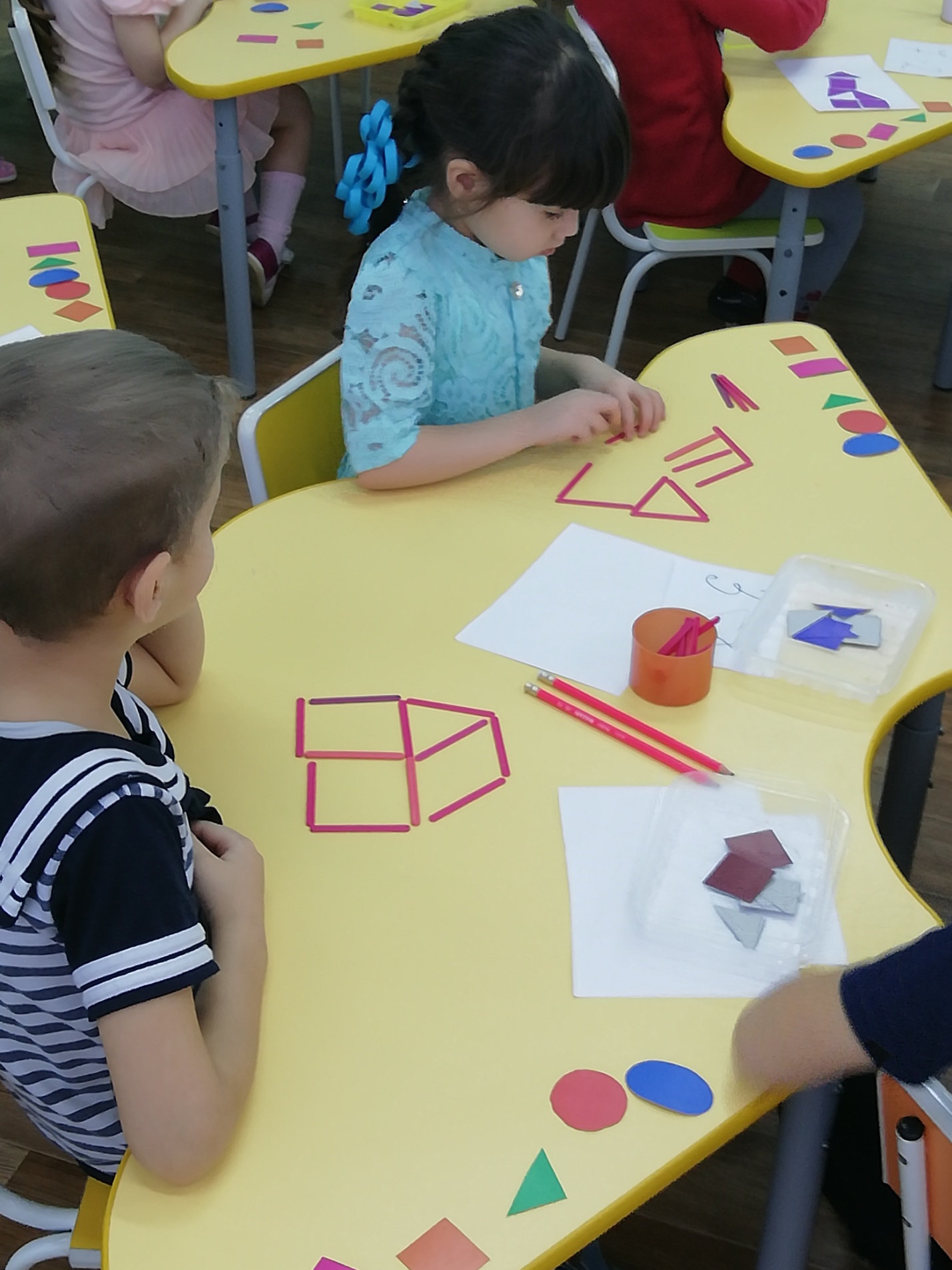 Действия воспитателяДействия детей- Сегодня мы отправляемся в путешествие по сказкам.Я вижу, что все вы на своих местах.Отправляемся в путешествие.(Тихо звучит весёлая музыка, на доске появляется избушка на курьих ножках)- Кто живёт в этой избушке? (появляется картинка Бабы Яги)-(Изменив голос) – Кто нарушил мой покой?А-А-А- это дети из детского сада.- У нас сегодня путешествие по сказкам. Ты нам поможешь? - (Б. Яга) – Конечно помогу. Но вы должны выполнить мои задания.- Расположите геометрические фигуры на листе бумаги. Приготовились:В верхний левый угол положите треугольник,В нижний правый угол – квадрат, В нижний левый угол – прямоугольник,В верхний правый угол – овал,Посередине – круг.- А какой сегодня день? Кто знает?  Вчера была среда, А завтра?  Перед вторником?После воскресенья?Утром мы за столом, что делаем? Днём?Вечером?   И т.д.- (Б.Яга) – Молодцы! В добрый путь!  Я отдыхать пойду, а вам оставляю подсказку, прочитаете, окажетесь в другой сказке.(На доске открывается слово «Колобок»)- На сметане мешён, На окошке стужён,У меня румяный бог,Я весёлый … - И так мы в сказке «Колобок».Чтобы открылся один из героев сказки нам надо решить пример.(На доске, под закрытой фигуркой, пример: 2+2=)(Открывается заяц)- Заяц предлагает нам решить вот такие загадки:Четыре зайца шли из школы,И вдруг на них напали пчёлы.Два зайчика спаслись едва,А сколько не успело?- Ёжик по лесу шёл,На обед грибы нашёл:Два под берёзой, три у осины.Сколько всего их в плетёной корзине? - Сколько огоньков у светофора?  -Сколько пальцев у перчатки?       -Сколько цветов у радуги?     - Молодцы! Переходим к следующему примеру.2+3=   (Картинка волка)-С волком в прятки поиграйте, Где зверята отгадайте.Вы в фигурах их ищитеИ скорее их найдите.1. Лиса спряталась внутри круга и внутри квадрата, но снаружи треугольника.Возьмите карандаш и поставьте точку в этом месте.2. Медведь спрятался внутри квадрата, но снаружи круга и треугольника. Поставьте точку в этом месте.3. Заяц спрятался внутри квадрата , треугольника и круга. Поставьте точку в этом  месте.- Следующий пример приведёт нас ещё к одному герою.2+1=(Открывается картинка медведя)- Старый лес - мой дом родной.Белка, волк живут со мнойИ другие звери тоже.А сейчас, друзья, внимание!Вот такое вам задание.- Сколько ушей у двух малышей?- Сколько пальчиков у одного мальчика?- Молодцы! Правильно ответили.- Нам надо решить ещё один пример.5-1=- Вот мы встретились с лисой.Все знают, что лиса очень хитрая, чтобы решить её задачки понадобятся не только знания, но и смекалка.  - Над рекой летели птицы:Голубь, щука, две синицы,Два стрижа и восемь змей.Сколько птиц? Скажи скорей.- В небе звёздочки погасли, а чтобы они вновь засияли на небе , надо правильно расставить знаки сравнения между цифрами.- Знаки расставлены правильно, а звёзды не засияли.-Лиса- Потому что надо расставить знаки на карточках, которые есть у ребят.(На доске замена белых звёзд на жёлтые).- Звёзды засияли и мы оказались:-На балу у короляСобрались его друзья,Тихо парами мы встали,Во дворец на бал попали.( Разминка)- 1,2,3,4,5 -- Мы все делаем зарядку,Надо нам присесть и встать,- Руки в стороны,  пошире,- Наклониться – снова встать- И на месте поскакать.- А теперь все вместе дружно Будем мы пример решать:4 и 1 будет…-2 и3 тоже…1 и 4 опять пятёрку получили.- Молодцы! Садитесь.- Золушка должна была уехать с королевского бала до полуночи. Но время летело так быстро, что золушка опомнилась, лишь услышав бой часов. Она помчалась вниз по лестнице и потеряла хрустальную туфельку.Вы сможете вернуть золушке туфельку, если соберёте её по образцу из геометрических фигур.-Вот и закончилось наше путешествие по сказкам. А чтобы нам опять вернуться в детский сад, надо из счётных палочек построить домик по схеме.- Вот мы и в детском саду.С какими сказочными героями мы встречались?А давайте сосчитаем их по порядку.Итог.-Мы совершили математическое путешествие по сказкам.Кто справился со всеми заданиями, тот  молодец!Спасибо всем участникам путешествия.Дети сидят за столами.Баба Яга!Выполняют задание.Отвечают (поднимая руку)Пятница.Понедельник.Понедельник.Завтракаем.Обедаем.Ужинаем.Называют буквы, читают слово.Колобок-(У доски решает, комментирует) к 2+2=4-Два!( говорят и показывают карточку с цифрой).-Пять! (Говорят и показывают карточку с цифрой).-Три.- Пять.-Семь.К 2+ 3=5 (у доски комментирует).Выполняют задание.Выполняют задание.Выполняют задание.Решают у доски, комментируя.К 2+1=3Ответы детей.Решают у доски, комментируя:От 5-1=4Ответы детей (5).У доски на звёздочках ставят знаки между цифрами.Выполняют задание.Встают около столов.Поочерёдно сгибают пальцы обеих рук в кулачок.Выполняют.Пять!( отвечают хором и показывают  на пальцах).Выполняют задание.Выполняют.Ответы Считают все вместе